КАРТА ДИСТАНЦИОННОГО ЗАНЯТИЯДата: 15 октябряКласс: 4Предмет: МузыкаУчитель: Чернопазова Е.Н.Адреса обратной связи: elena-chernopazova@yandex.ru, Наш 4 класс https://vk.com/club151507684Инструкция для учащегося План-конспект учебного занятия:Тема: Святые земли Русской. Илья Муромец.Цель: продолжение раскрытия перед учащимся темы защиты Отечества на примере образа русского святого преподобного Ильи Муромского Чудотворца.       Краткий план занятия:Актуализация знаний.- Вспомним имена русских святых, с которыми мы уже познакомились? (Александр Невский, Сергий Радонежский, княгиня Ольга, князь Владимир.)БеседаИкона Ильи Муромского Чудотворца. 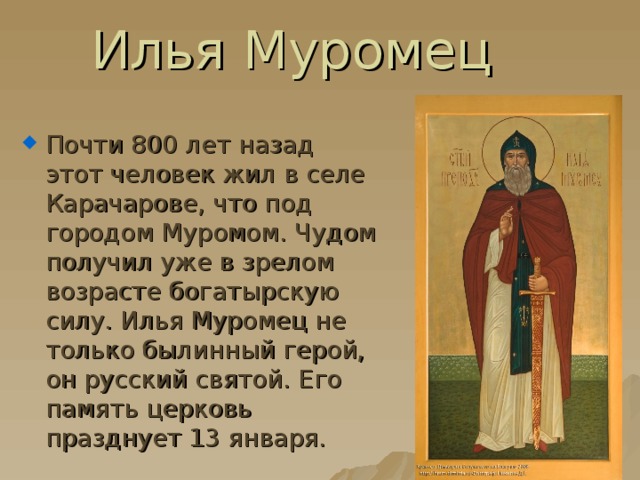  Учитель: Это русский богатырь.     Все вы хорошо знаете Илью Муромца как сказочного былинного героя. Вспомним, как начинается былина об Илье Муромце.Отрывок из былины: Возле города Мурома в пригородном селе Карачарове у крестьянина Ивана Тимофеевича да у жены его Ефросиньи Поликарповны родился долгожданный сын. Растет Илья не по дням, а по часам, будто тесто на опаре поднимается. Глядят на сына престарелые родители, радуются, беды не чувствуют. А беда нежданно-негаданно к ним пришла. Отнялись у Ильи ноги резвые, сиднем в избе сидит. Горюют родители, печалятся, на убогого сына глядят, слезами обливаются.- Что было дальше?- О каком чуде идет речь?- Еще при жизни богатыря, о нем было сложено в народе множество былин и сказаний. Кто знает, что означает слово «былина»?- Былина относится к жанру русских песен-сказаний. Музыкальная интонация былины подчиняется метру, ритму и рифме. Какой музыкальный инструмент сопровождал былинный сказ? (Гусли)- Образу былинного героя Ильи Муромца созвучны два произведения русских композиторов. С одним произведение мы с вами уже знакомы. Это сюита «Богатырские ворота» из «Картинок с выставки» М. Мусоргского.- Сегодня мы познакомимся с еще одним произведение на богатырскую тему. Это «Симфония №2» Александра Бородина Прослушивание музыкального отрывка из «Симфонии №2»https://www.youtube.com/watch?v=vFd_itxquMA3. Вокально-хоровая работаЯ предлагаю вам прослушать и разучить песню «Богатырская сила», авторами которой являются А. Пахмутова и Н. Добронравов.https://www.youtube.com/watch?v=Lqit4xJVaxA&feature=emb_logo«Богатырская сила» (записать в тетрадь)То не грозное небо хмурится,Не сверкают в степи клинки -Это батюшки Ильи МуромцаВышли биться ученики.За победу их ветры молятся,Ждут их тернии и венцы,Разгулялися добры молодцы,Распотешились, молодцы.Припев:Эх, да надобно жить красиво,Эх, да надо нам жить раздольно,Богатырская наша сила,Сила духа и сила воли.Богатырское наше правило -Надо другу в беде помочь,Отстоять в борьбе дело правое,Силой силушку превозмочь.Припев:Эх, да надобно жить красиво,Эх, да надо нам жить раздольно,Богатырская наша сила,Сила духа и сила воли.(2 раза)4.Домашнее заданиеВыучить наизусть слова песни «Богатырская сила».